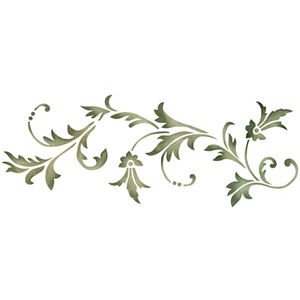 שביל העצים בנהלל  -  סיור עם עפר אבירןעם בוא הסתיו ולפני גשם ראשון, נסייר עם עפר בנהלל וסביבתה ונספר על עצים וחורשות מוכרים יותר וקצת  פחות...הסיור יתקיים בשבת 27.10 בשעה 10.00 וימשך כשעתיים. ניפגש בחניית האוטובוסים של בית ספר יסודי.  נא להגיע ברכב.הסיור מיועד למבוגרים.  עלות למשתתף: 30 ₪.  הרשמה מוקדמת בטל. 04-6515840 או לאצילית  050-9006165או במייל  aviran@nahalal.net להתראות  עפר